NURSERY                           2:  Becky Carpenter		             9:  Dianne Dusang		          16:  Caitlyn Schommer		         23:  Tannor Simmons		        30:  Hayley MaglioloTODDLERS CHURCH                           2: Brandi McKinley & Amanda Vedros                          9: Terri & Lana Cochran                       16: Brandi McKinley & Brooke Hunter                      23: Sarah Malley & Timothy Balch                     30:  Amanda Rodgers & Sarah FullerDEACONS OF THE WEEKJuly 3 – 9:     Todd Spiers, Ken Hall, Doug Seal         July 10 - 16:   Brett ONeal, Jacob McKinley, Steve RodgersJuly 17 – 23:   William Seal, Robert Zar, Paul PellegrineJuly 24 – 30:  Ricky Ramos, Jerry Songy, Mike HayesJuly 31 – Aug. 6:  Tom Greder, Michael Guidry, Howard BarrettSANCTUARY FLOWERS   2:  Mike & Nancy Hayes                       9:  George & Jimmie Jarrell                                16:  Jeanette Stuart                   23:  Chuck & Becky Simmons                  30:  Becky Ladner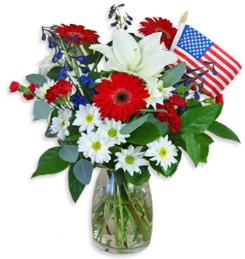 AVG.  ATTENDANCE FOR JUNESunday School:  148Wed. Night (Children/Nursery): 50Wed. Night (Youth): 35Wed. Night (College):  5Super Seniors:  19Men’s Ministry Breakfast:  29BIRTH ANNOUNCMENTSName:  Colette Elizabeth PhillipsDate of Birth: June 7, 2017Weight/Length: 8bs 3oz/20 inchesParents: Tyler & Sarah PhillipsMaternal Grandparents:  David & Lesa Haselmaier Paternal Grandparents:  Dean & Marilyn Phillips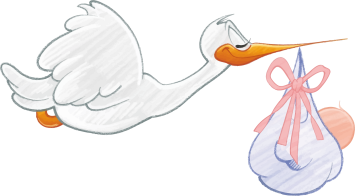 memory verse for july  		 12“Yet even now” declares the Lord,“return to me with all your heart, with fasting with weepingand with mourning; 13and rend your hearts and not your garments.”Return to the Lord your God, for He is gracious and merciful,slow to anger, and abounding in steadfast love;and He relents over disaster.			                                     	Joel 2:12-13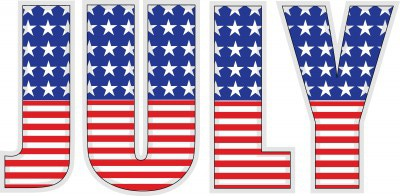 Sunday:Time of Prayer – 8:45 a.m.Fellowship (Coffee & Donuts) - 9:00 a.m.Sunday School - 9:30 a.m.Morning Worship Service - 10:30 a.m.Discipleship Training - 5:00 p.m.Evening Worship – 6:00 p.m.Wednesday:Prayer Meeting/Bible Study (All Ages) - 6:30 p.m.______________________________________________________              4   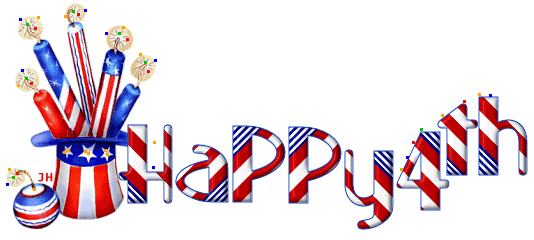               6   Ladies Bible Study “We Saved You a Seat”                         Every Thursday @ 10:00am              8   Baby Shower for Hillary Reynolds – 10:30 am               9    Church Council Meeting – Old Fellowship Hall - 4:15 pm              9   Deacon’s Meeting – Following Evening Worship      10 – 14                                                                    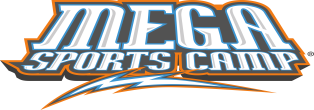                         8:30 am to 12:00 Noon           20    Super Senior Lunch  -  Jack Dempsey’s – 10:30 am              30    Men’s Ministry Breakfast – 8:00 am in the CAB7/30 – 8/2  Revival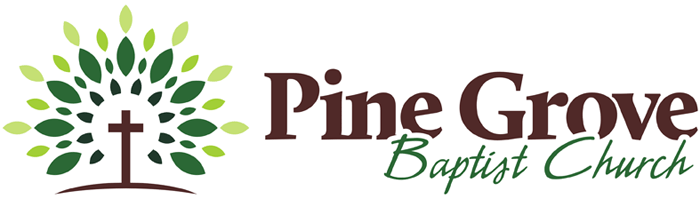 The Chime Newsletter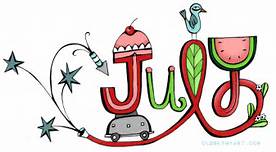 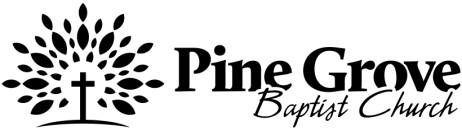 34  Pine Grove RoadPicayune, MS 39466Church Office: (601) 798-3645Office Hours:  Tues., Wed., Thurs. (8:00am - 3:00pm)E-Mail:  pgbcpicayune@gmail.comWeb Site:  www.pgbcpicayune.comPine Grove Baptist Church Ministry Team:Bro. Cody Warren, PastorDonald Balch, Minister to Children Benjy Rigney, Minister of MusicZack Malley, Minister to YouthJamie ONeal, Church SecretaryCrystal Ramos, Financial Secretary